                                   БОЙОРОК                                                               ПРИКАЗ               09.02.2022й                                       №   16                                               «09»  февраля 2022 года                                                        по МОБУ ООШ с. Инзелга                              Об организации в проведении Всероссийских проверочных работ- 2022В соответствии  с приказом Федеральной службы по надзору в сфере образования и науки Российской Федерации от 16.08.2021 №1139 «О проведении Федеральной службой по надзору в сфере образования и науки мониторинга качества подготовки обучающихся общеобразовательных организаций в форме всероссийских проверочных работ в 2022 году» приказом Министерства образования и науки Республики Башкортостан от 08.02.2022г.         № 214 «Об организации и проведении Всероссийских проверочных работ в ОО» и от 15.01.2021 №16 «О совершенствовании региональных механизмов управления качеством образования Республики Башкортостан», в целях проведения мониторинга достижения обучающимися планируемых предметных результатов освоения основных образовательных программ начального, основного и среднего общего образования и обеспечения объективности процедур оценки качества образования, и приказа МКУ «Отдел образования»№71/1 от 08.02.2022г Приказываю:1. Провести Всероссийские проверочные работы  в соответствии с планом-графиком Рособрнадзора с 1 марта по 20 мая 2022 года.2. Аверьянову А.В. -обеспечить участие обучающихся 4-8 классов в ВПР штатном режиме- утвердить график проведения ВПР согласно утвержденному план-графикуЗам по УВР Гафаровой Г.В.:-сформировать списки обучающихся, принимающих участие в ВПР в традиционной и компьютерной форме, согласно методическим рекомендациям- обеспечить полноту и достоверность сведений, вносимых в ФИС ОКО. - обеспечить ответственность за информационную безопасность при хранении, использовании и передачи материалов ВПР- обеспечить соблюдение процедуры проведения ВПР в соответствии с рекомендациями их проведения- обеспечить при проведении ВПР соблюдение санитарно- эпидемиологических правил СП 3.1/2.4.3598-20 «Санитарно-эпидемиологические  требования к устройству, содержанию и организации работы образовательных организаций и других объектов социальной инфраструктуры для детей и молодежи в условиях распространения новой коронавирусной инфекции», утвержденных постановлением Главного санитарного врачаАбсаттарову Р.Р- учителю информатики:- обеспечить необходимые условия для проведения ВПР в компьютерной форме- соблюсти информационную безопасность при скачивании, хранении и использовании контрольно-измерительных материалов, форм отчетности ВПР, Школьной предметной комиссии:-организовать проверку работ в течении четырех рабочих дней,- формы отчетности загрузить в ФИС ОКО не позднее пятого дняКлассным руководителям:-ознакомить учащихся и родителей с результатами ВПРРуководителям ШМО:- провести анализ результатов ВПР  в течении 30 дней после получения результатов на ФИС ОКО по соответствующим учебным предметам- Гафаровой Г.В. – зам директора по УВР, рассмотреть результаты ВПР на Пед. Совете.Учителям- предметникам предусмотреть следующие мероприятия:- провести анализ результатов ВПР во всех классах по учебным предметам.- внести изменения в ООП, рабочие программы учебных предметов, программы внеурочной деятельности- организовать работы над ошибками с обучающимися.-Гафаровой Г.В. внести необходимые изменения в расписание занятий образовательной организации в дни проведения ВПР и довести до сведения родителей изменения в расписании занятий. Хранить работы участников 1 год.                       Состав школьной экспертной комиссии для проверки ВПР:		И.о.директора					Аверьянов А.В.БАШКОРТОСТАН РЕСПУБЛИКАҺЫМУНИЦИПАЛЬ РАЙОН FAФУPИ РАЙОНЫ  ХАКИМИӘТЕ БАШҠОРТОСТАН РЕСПУБЛИКАҺЫ ҒАФУРИ  РАЙОНЫ  ИНЙЫЛҒА АУЫЛЫНЫҢ ТӨП ДӨЙӨМ БЕЛЕМ БИРЕҮ МӘКТӘБЕ МУНИЦИПАЛЬ   ДӨЙӨМ БЕЛЕМ БИРЕҮ  УЧРЕЖДЕНИЕҺЫИНН 0219004060                         453057,  Ғафури районы, Инйылға  ауылы, Мәктәп урамы, 24б                                 Телефон:  2-37-45E-mail: inzelgacosh2007@yandex.ru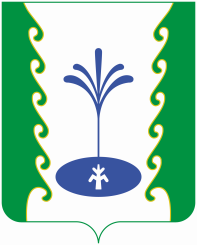 АДМИНИСТРАЦИЯ МУНИЦИПАЛЬНОГО РАЙОНА ГАФУРИЙСКИЙ РАЙОН РЕСПУБЛИКИ БАШКОРТОСТАНМУНИЦИПАЛЬНОЕ  ОБЩЕОБРАЗОВАТЕЛЬНОЕ   БЮДЖЕТНОЕ УЧРЕЖДЕНИЕ ОСНОВНАЯ ОБЩЕОБРАЗОВАТЕЛЬНАЯ ШКОЛА  С. ИНЗЕЛГА МУНИЦИПАЛЬНОГО РАЙОНА ГАФУРИЙСКИЙ РАЙОН РЕСПУБЛИКИ БАШКОРТОСТАНОГРН1020201252158453057, Гафурийский район, с. Инзелга ул. Школьная 24бТелефон:  2-37-45E-mail: inzelgacosh2007@yandex.ruПредметклассСостав комиссииРусский язык4-8Гафарова Г.В. – председатель комиссии;Максютова З.Я – член комиссииМатематика4-8Музафарова М.М.- член комиссииАверьянова И.П.- член комиссииБиология5,6,7,8Аверьянова И.П.География6,7,8 Сафаргалиев Р.Р.Обществознание6,7,8Аверьянов А.В.Окр.мир4Ахметьянова С.Р.Англ.язык7Юзаева Р.Ф.История 5-8Сафаргалиев Р.Р., Аверьянов А.В.